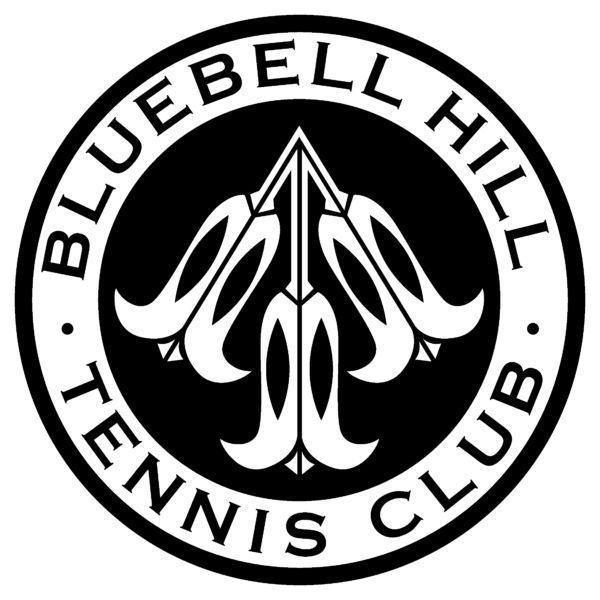 BLUEBELL  HILL  TENNIS  CLUBMEMBERSHIP APPLICATION (2021-2022)I/We 		
	FULL NAMEof 				ADDRESS	HOME PHONE				MOBILE		EMAILApply to become a member of the BLUEBELL HILL TENNIS CLUB INC and confirm that I/We live in the membership area bound by Station St, Whitehorse Rd, Union Rd and Riversdale Rd.  In the event of my admission as a member, I agree to be bound by the rules of the Association for the time being in force.     Names of Players aged 12 years & over:	Note: Family membership applies to more than one player in the same household. Single membership applies to only one player in the household. Please email this completed membership application form to membership@bluebellhill.org.auPlease tick the appropriate box:Joining fee – ($50)Refundable Key Deposit ($50)Initial Membership – Family ($180)	□Initial Membership -  Single ($110) – see note	□Total to be paid (Upon acceptance)             $	